2018年建筑绿色新技术发展与能源应用高峰论坛暨第二届热泵供暖技术发展高峰论坛会议日程一、组织机构主办单位：中国建筑科学研究院建筑环境与节能研究院协办单位：中国建筑节能协会暖通空调专业委员会中国建筑节能协会地源热泵专业委员会华北电力大学河北纳森空调有限公司支持单位：国家建筑节能质量监督检验中心          国家空调设备质量监督检验中心国家太阳能热水器质量监督检验中心（北京）住建部供热质量监督检验中心中卓国际建筑设计有限公司海尔中央空调三星中央空调二、会议安排1.会议时间：7月3日～4日2.报到时间：7月2日14-22点；3日7-8点3.会议地点：保定星光国际商务酒店地址：保定市朝阳北大街999号 电话：0312-3339999三、会务注册1.会务费：①学会:理事委员900元／人;②协会:副主任委员单位免1人注册费;会员单位1200元/人；③非会员单位1600元/人。2.会议住宿：保定星光国际商务酒店450元/间夜。交通住宿费用自理。四、联系人1.中国建筑科学研究院建筑环境与节能研究院李  炜 13681555746   胡月波 135224277562.中国建筑科学研究院能环中心河北检测部   王  选 18600405100   李效禹 186181386163.华北电力大学(保定)刘志坚 157201608234.会议邮箱：chvac2013@126.com附件：1.会议酒店介绍      2.会议日程   3.参会回执二〇一八年六月二十二日附件1 会议酒店介绍一、酒店介绍保定星光国际商务酒店位于河北省保定市朝阳北大街999号（电话0312-3339999），坐落于保定市国家高新技术产业开发区内的现代化五星级商务酒店，交通便利，地理位置十分优越。住宿标准：双床房/大床房450元/间夜；含早餐。二、交通路线与位置图酒店位置图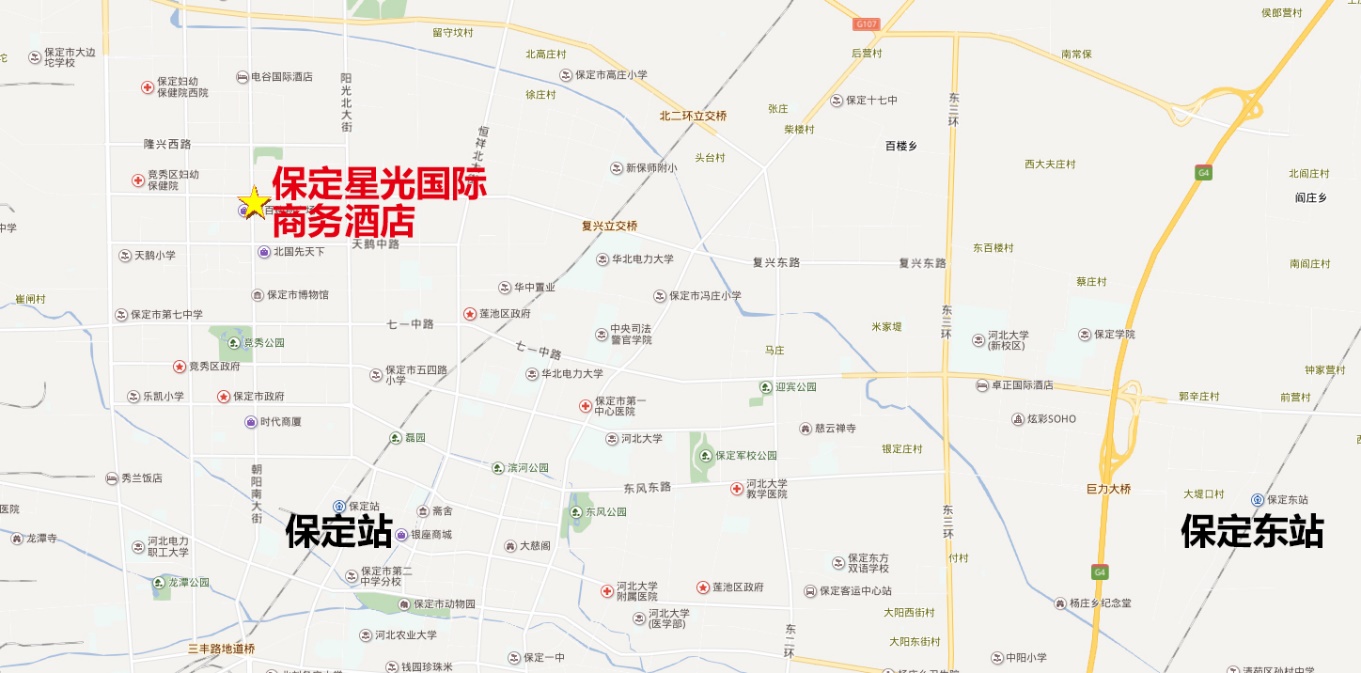 2018年建筑绿色新技术发展与能源应用高峰论坛暨第二届热泵供暖技术发展高峰论坛 会议日程时间:2018年7月3-4日（7月2日报到）        会议地点: 河北保定星光国际商务酒店注：如会议日程发生变更，以当日会议“日程安排”为准。附件32018年建筑绿色新技术发展与能源应用高峰论坛暨第二届热泵供暖技术发展高峰论坛参会回执表会议时间：2018年7月3-4日（7月2日报到）   会议地点：保定星光国际商务酒店注：已填写回执表的代表无需重复填写。地点名称距离如何到达酒店保定东站15公里①在保定东站乘坐游1路在保百购物广场站下车，步行380米②乘坐出租车约35元。保定站5公里①步行1.3公里至朝阳桥站乘坐游2路/60路/501路在保百购物广场站下车，步行380米。②乘坐出租车约12元。北京方向京港澳高速129公里进去保定北三环，依次经过长城北大街、复兴中路、朝阳北大街到达酒店。日期时  间内     容7月2日13:00-22:00会议报到丨酒店大堂7月3日09:00-09:30开幕式中国建筑科学研究院专业总工    徐  伟保定市政府副市长              张志奎华北电力大学党委常委、副校长  律方成河北纳森空调有限公司  董事长  张中满7月3日上午主题论坛：智慧绿色发展  走进雄安新区主持人：中国建筑设计研究院总工  潘云钢上午主题论坛：智慧绿色发展  走进雄安新区主持人：中国建筑设计研究院总工  潘云钢7月3日09:30-12:00《我国分布式能源应用思考》中国科学院院士  汪集旸7月3日09:30-12:00《城市绿色发展路径与对策》国家发改委能源研究所可持续发展中心主任  康艳兵7月3日09:30-12:00《万科雄安新区被动式超低能耗建筑研发与实践》万科企业股份有限公司雄安万科建筑研究中心博士、合伙人 郑  峥7月3日09:30-12:00《健康舒适人居环境实践》当代置业第一摩玛人居环境科技（北京）有限公司总经理  贾  岩7月3日09:30-12:00《区域能源现状与发展趋势》天津市建筑设计院总工  伍小亭7月3日12:00-13:30午  餐7月3日下午主题论坛：智慧绿色发展  走进雄安新区主持人：中国建筑设计研究院总工  潘云钢下午主题论坛：智慧绿色发展  走进雄安新区主持人：中国建筑设计研究院总工  潘云钢7月3日13:30-17:30《清洁取暖方案的比较与选择》中国建筑科学研究院专业总工  徐  伟7月3日13:30-17:30《海尔中央空调供热解决方案》海尔中央空调磁悬浮研究院院长 朱连富7月3日13:30-17:30《保定市煤改清洁能源工作经验分享与交流》 保定市发改委副主任  尹绪龙7月3日13:30-17:30《助力煤改电  再上新征程》河北纳森空调有限公司工程总监  刘立国7月3日13:30-17:30《雄安新区地热能资源情况和开发利用现状》中国石化集团新星石油有限责任公司新能源研究院副院长 李瑞霞7月3日13:30-17:30《三星低温空气源热泵系统应用案例》三星（中国）投资有限公司经理  余  靖7月3日13:30-17:30《北方农村地区空气源热泵供暖运行与监测分析》中国建筑科学研究院环能院环境测控优化中心主任  王智超7月3日13:30-17:30论坛对话：清洁取暖让生活更美好主持人：中国建筑科学研究院专业总工  徐  伟7月3日18:00-20:00欢迎晚宴7月4日8:30-11:30雄安新区参观单位名称通讯地址邮编邮编联 系 人联系电话联系电话EmailEmail姓    名性别职务/职称职务/职称电话电话手机手机EmailEmail住宿预订保定星光国际商务酒店  450元/间夜双床房  间/大床房  间； 入住7月  日/离店7月  日保定星光国际商务酒店  450元/间夜双床房  间/大床房  间； 入住7月  日/离店7月  日保定星光国际商务酒店  450元/间夜双床房  间/大床房  间； 入住7月  日/离店7月  日保定星光国际商务酒店  450元/间夜双床房  间/大床房  间； 入住7月  日/离店7月  日保定星光国际商务酒店  450元/间夜双床房  间/大床房  间； 入住7月  日/离店7月  日保定星光国际商务酒店  450元/间夜双床房  间/大床房  间； 入住7月  日/离店7月  日保定星光国际商务酒店  450元/间夜双床房  间/大床房  间； 入住7月  日/离店7月  日保定星光国际商务酒店  450元/间夜双床房  间/大床房  间； 入住7月  日/离店7月  日保定星光国际商务酒店  450元/间夜双床房  间/大床房  间； 入住7月  日/离店7月  日项目参观7月4日上午是否参观     □ 参观    人    □不参观7月4日上午是否参观     □ 参观    人    □不参观7月4日上午是否参观     □ 参观    人    □不参观7月4日上午是否参观     □ 参观    人    □不参观7月4日上午是否参观     □ 参观    人    □不参观7月4日上午是否参观     □ 参观    人    □不参观7月4日上午是否参观     □ 参观    人    □不参观7月4日上午是否参观     □ 参观    人    □不参观7月4日上午是否参观     □ 参观    人    □不参观会务费汇款账号账号名称：北京中纬信文化传媒有限公司银行账号：11001119900052501706开户银行：建行北京环贸支行账号名称：北京中纬信文化传媒有限公司银行账号：11001119900052501706开户银行：建行北京环贸支行账号名称：北京中纬信文化传媒有限公司银行账号：11001119900052501706开户银行：建行北京环贸支行账号名称：北京中纬信文化传媒有限公司银行账号：11001119900052501706开户银行：建行北京环贸支行账号名称：北京中纬信文化传媒有限公司银行账号：11001119900052501706开户银行：建行北京环贸支行账号名称：北京中纬信文化传媒有限公司银行账号：11001119900052501706开户银行：建行北京环贸支行账号名称：北京中纬信文化传媒有限公司银行账号：11001119900052501706开户银行：建行北京环贸支行账号名称：北京中纬信文化传媒有限公司银行账号：11001119900052501706开户银行：建行北京环贸支行账号名称：北京中纬信文化传媒有限公司银行账号：11001119900052501706开户银行：建行北京环贸支行发票信息□增值税普通发票     □增值税专用发票发票抬头（必填）：单位税号（必填）：通讯地址、电话：开户银行及账号：□增值税普通发票     □增值税专用发票发票抬头（必填）：单位税号（必填）：通讯地址、电话：开户银行及账号：□增值税普通发票     □增值税专用发票发票抬头（必填）：单位税号（必填）：通讯地址、电话：开户银行及账号：□增值税普通发票     □增值税专用发票发票抬头（必填）：单位税号（必填）：通讯地址、电话：开户银行及账号：□增值税普通发票     □增值税专用发票发票抬头（必填）：单位税号（必填）：通讯地址、电话：开户银行及账号：□增值税普通发票     □增值税专用发票发票抬头（必填）：单位税号（必填）：通讯地址、电话：开户银行及账号：□增值税普通发票     □增值税专用发票发票抬头（必填）：单位税号（必填）：通讯地址、电话：开户银行及账号：□增值税普通发票     □增值税专用发票发票抬头（必填）：单位税号（必填）：通讯地址、电话：开户银行及账号：□增值税普通发票     □增值税专用发票发票抬头（必填）：单位税号（必填）：通讯地址、电话：开户银行及账号：对行业发展和技术应用关心的内容